　おはようございます！昨日は、学校で吉田先生とお仕事の日でした！来週の課題や新しい課題の相談をしてきました♪そして・・・ついに、やってみました。リコーダーチャレンジ！今回は、「ゆかいに歩けば」です。やってしまいました・・・まだまだ練習不足。引き続き練習します！！どうも「ミレドシドシラソシ～」のところが…。指がついてこなくなったのは先生です。はい。（笑）合格している人はすごい！※「せんせいにもらう」に、そんな先生達ががんばった動画も入っています。（途中で止まらないか心配…）～Question～この動画には、もう一人の先生が声だけ出演してくれています。（最後に、「失敗しても大丈夫。５年生もがんばってね～」って言ってくれている先生です。さあ、だれでしょう？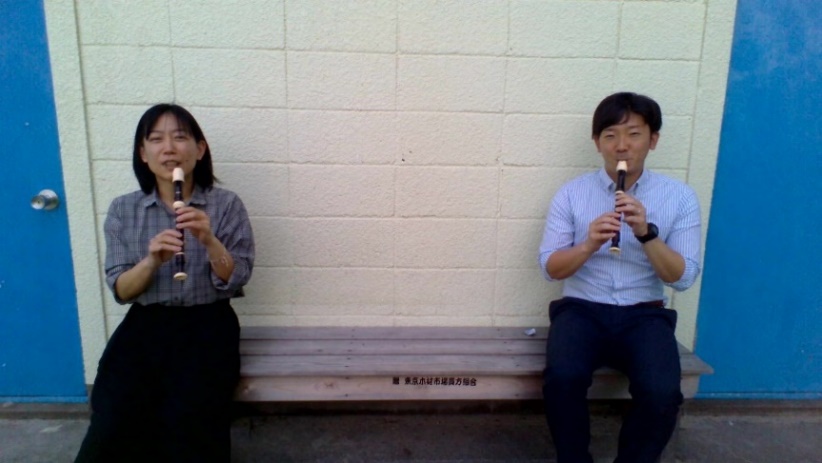 ヒント：「よ～い、はい！」　　　「あっ！動画じゃなくてカメラにしちゃってた！(笑)」というお茶目な先生だよ♪【みんなからのメッセージや質問！】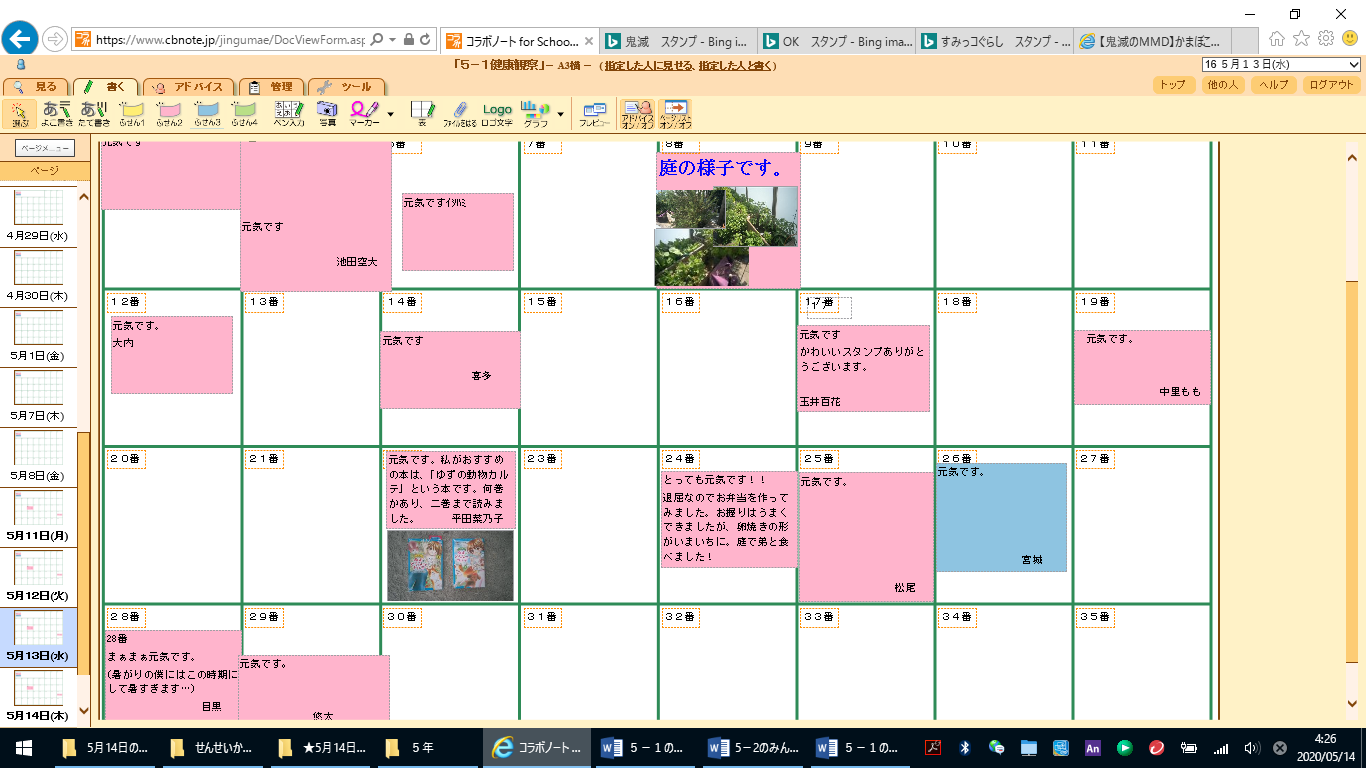 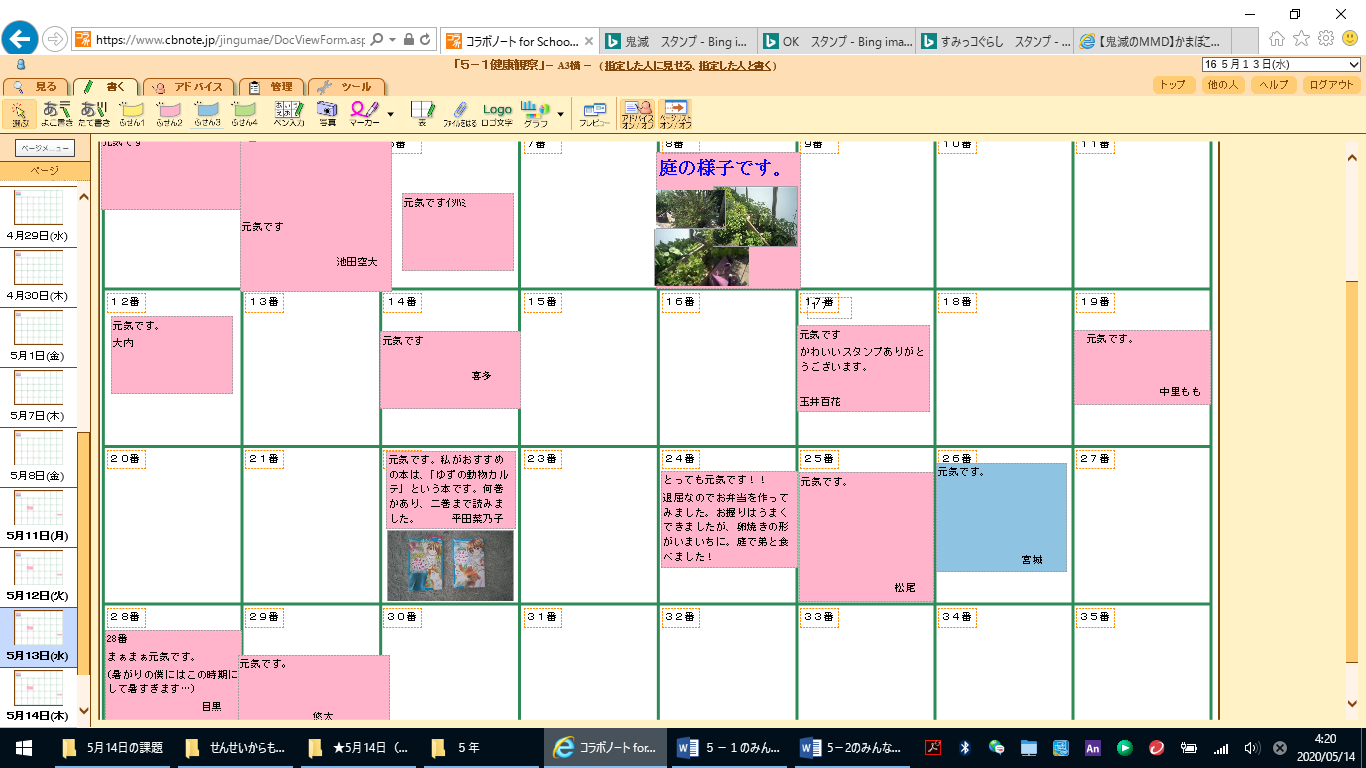 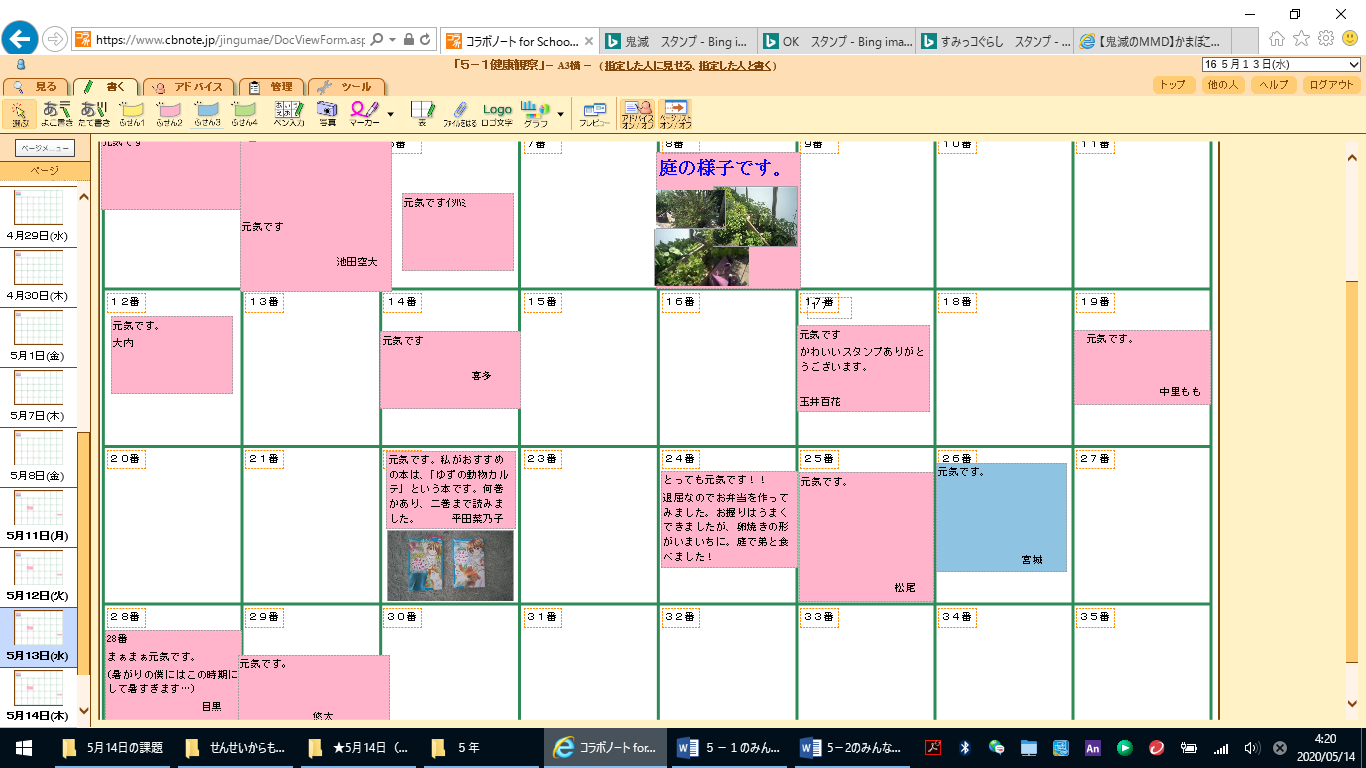 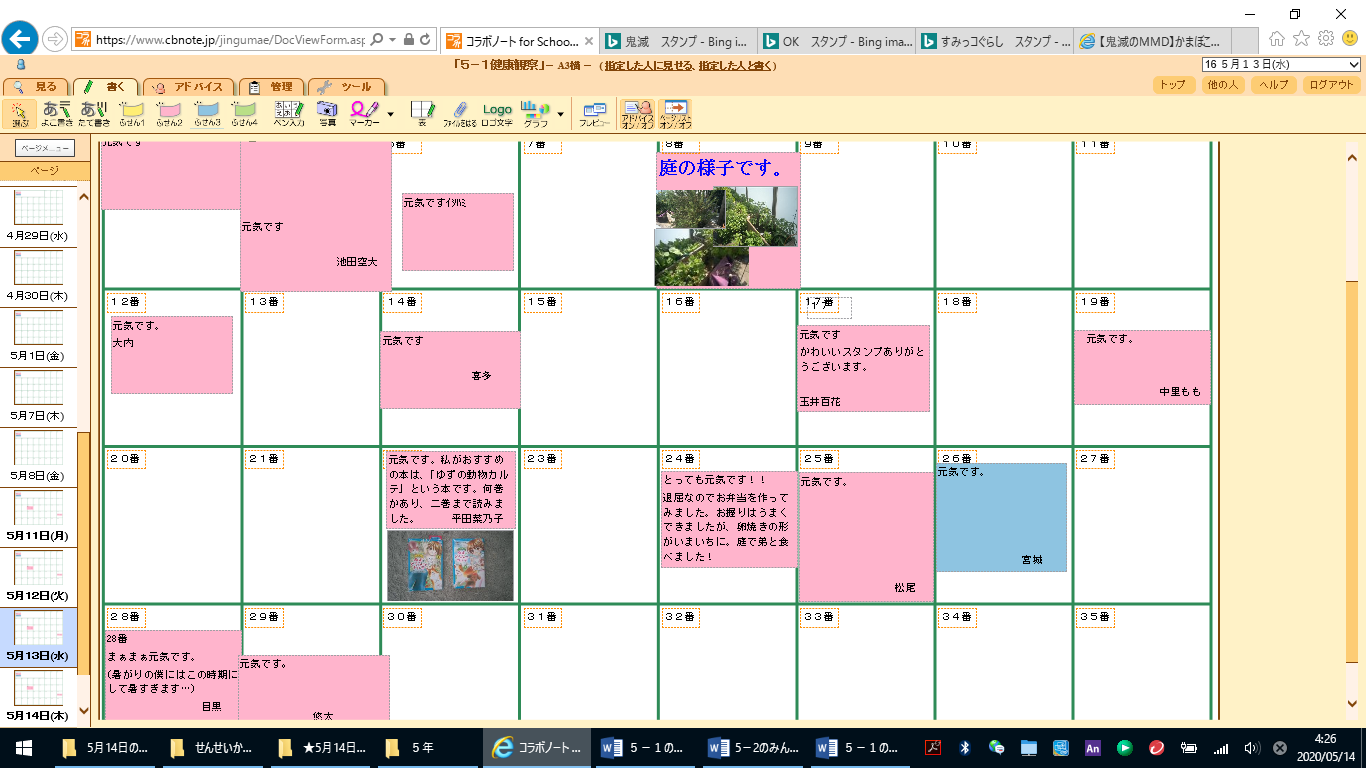 【今日の課題】　　漢字ドリルがまだ手元にとどいていない人は、とどいてからこの課題に取り組むか、このお手紙の後ろに８ページをのせておきますので、それを自分のノートに解いてアップするか、どちらかにしてください。　　11は、ドリルがとどいてから取り組みましょう。◆しめ切り日から３日が経った課題は、先生たちのフォルダに回収しています。遅くなっても取り組むことが大切ですので、できた課題は「これまでの課題」のファイルに出しておきましょう。自分のペースに合わせて取り組めば大丈夫です！おくれているからといって心配はしないでくださいね。◆前回の「算数」の答えを配信してあります。答えを確認しておきましょう◆明日から、コラボノートで理科の学習が始まるので、今日はこれまでの理科の課題を返していきます！　なので一旦、今日は漢字の返しを1日空けます！次のページに、今日 学習する漢字のドリルのページをのせてあります。漢字ドリルが手元にとどいていない人は、届いてから取り組むか、これを見て取り組むかのどちらかにしてください。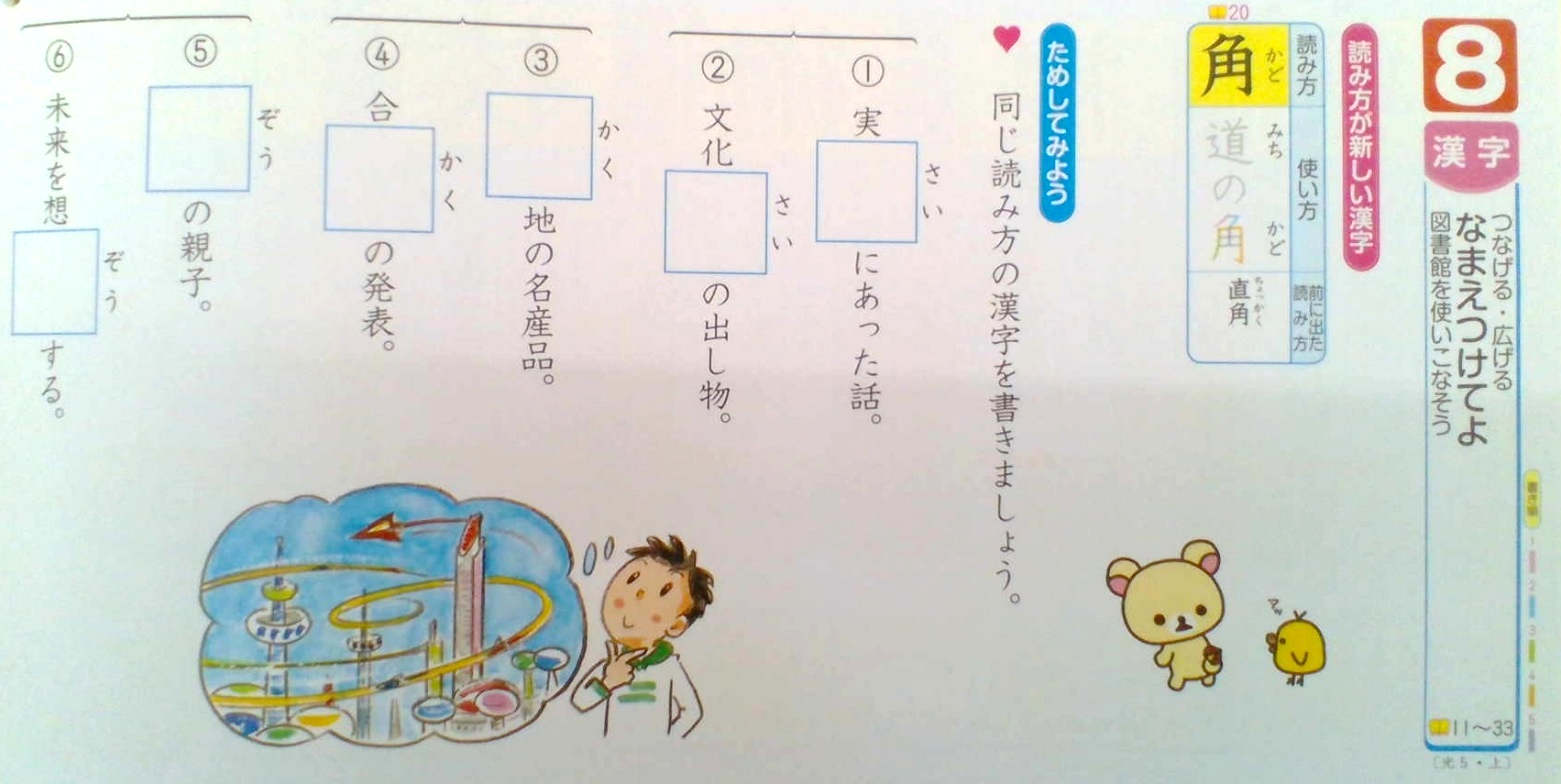 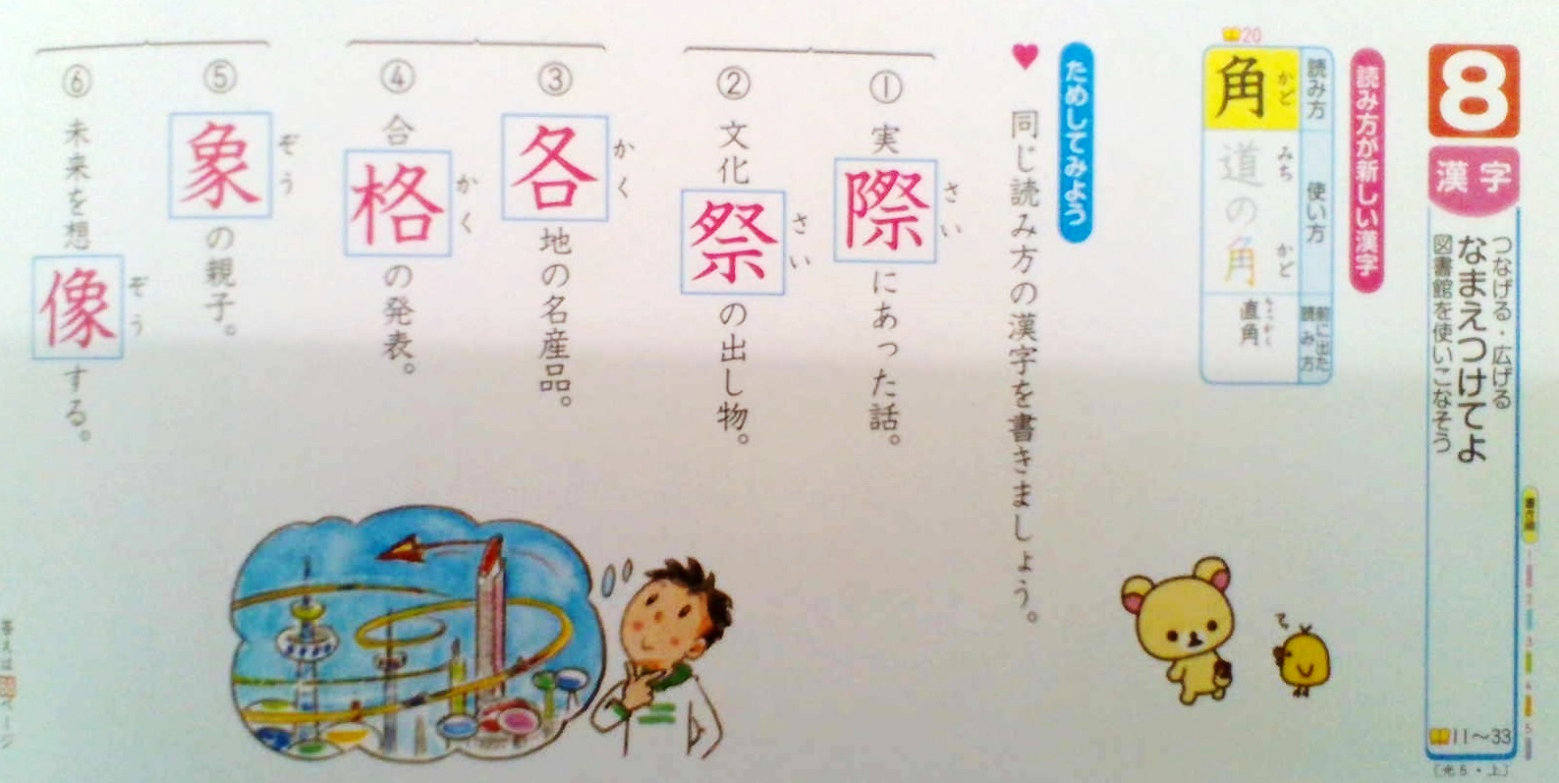 5/14(木)①健康観察コラボノートに記入5/14(木)②音読「見立てる」（P46～47）音読カードに記入　→　次の登校日に持ってくる5/14(木)③漢字ドリル　８ドリルに直接書きこむ→後ろの答えを見て、自分で○付けをしたものを写真にとり、「せんせいにわたす」に保存5/14(木)　漢字ドリル　11ドリルに直接書きこみ、練習する→写真にとり、「せんせいにわたす」に保存5/14(木)④算数教科書（またはノート）を写真にとって、「せんせいにわたす」に保存5/14(木)⑤社会「わたしたちの国土」[コラボノート]ノートを写真に撮ったり、Power Pointに書きこんだりしたものを「せんせいにわたす」に保存5/14(木)⑥コラボノート「個人専用のページ」の確認返却された課題の確認（確認後、できる人は「見ました」のふせんをはっておいてください）５月11日のページの質問に、まだ答えていない人はそれをやっておいてね！